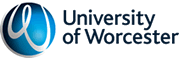 Proposal for Memorandum of Understanding or Memoranda of Collaboration  This form is to be used to accompany a draft Memorandum of Understanding (MoU) or Memoranda of Collaboration (MoC) for signature by the Vice Chancellor or Deputy Vice Chancellor or Pro-Vice Chancellor.  The process for approval is set out in the  Policy and Procedures for Approval of Memoranda of Understanding and Memoranda of Collaboration.ContactsPurpose of MoU/MoCRisks and Resources Head of Academic Quality or nomineeName:		Signature: 	Date:Comments: Head of Worcester International or nomineeName:		Signature: 	Date:Comments:Deputy Pro Vice Chancellor Educational Partnerships or nomineeName:		Signature: 	Date:Comments:Attachment: Draft MoU/MOCThe completed form and draft MoU/MoC must be copied to the Head of Academic Quality when it is submitted to the Vice Chancellor’s Office.Proposing School/ DepartmentContact (name and email)Name and role of UW staff member responsible for overseeing the MoU/MoC and its activitiesName of proposed partner for MoU/MoCContact (name and email)Nature of proposed MoU/MoC (purpose and activities it will cover and intended benefits)Details of proposed partner for MoU/MoC (corporate status, academic standing/ reputation, other UK partnerships, financial position etc. as considered relevant)Intended start date and duration for the MoU/MoCAny potential risks associated with the proposalAny resource implications associated with the proposalHead of School/Department or nomineeName:		Signature:	Date: